Publicado en   el 26/10/2015 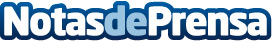 El hotel del Resplandor tendrá un museo del terrorDatos de contacto:Nota de prensa publicada en: https://www.notasdeprensa.es/el-hotel-del-resplandor-tendra-un-museo-del Categorias: Viaje Cine Entretenimiento Turismo http://www.notasdeprensa.es